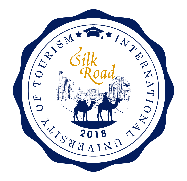 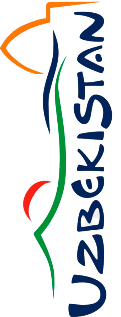 ГОСУДАРСТВЕННЫЙ КОМИТЕТ РЕСПУБЛИКИ УЗБЕКИСТАН ПО РАЗВИТИЮ ТУРИЗМАМЕЖДУНАРОДНЫЙ УНИВЕРСИТЕТ ТУРИЗМА "ШЁЛКОВЫЙ ПУТЬ"ИНФОРМАЦИОННОЕ ПИСЬМО25-26 ноября 2019 года в Международном университете туризма «Шёлковый путь» намечено проведение международной научно-практической конференции на тему: «Туризм и образование: пути их взаимодействия и развития». Данная конференция проводится совместно с Государственным комитетом Республики Узбекистан по развитию туризма и Институтом развития туризма. Материалы конференции запланировано опубликовать в виде сборника статей.Рабочие секции конференции:Пути взаимодействия бизнеса, науки и образования в совершенствовании системы подготовки и повышения квалификации кадров в сфере туризма.Научно-методическое сопровождение туристского образования в период инновационного развития сферы туризма.Международный опыт развития цифрового туризма и цифровых технологий в туристском образовании.Интеграционные процессы в развитии инновационного образования в сфере туризма.Рабочие языки конференции: узбекский, английский, русский.В рамках конференции предполагаются проведение:пленарное заседание;работа секций;мастер-классы;дискуссии.Формы участия в конференции:личное;дистанционное участие;модерация актуальной темы (при условии личного участия);проведение мастер-классов (при условии личного участия);руководство пленарным заседанием и секциями (при условии личного участия).Требования к представляемым научным статьям и докладамОбъём научных статей не менее 6 страниц (и не более 8 страниц) и тезисов не более 3 страниц печатного текста в редакторе Word, формат RTF, шрифт Times New Roman, размер шрифта – 14. Межстрочный интервал – одинарный. Размер полей: верхнее и нижнее - 2 см., левое – 2 см., правое – 2см.  Отступ в начале абзаца - 1 см., форматирование по ширине. Доклады и тезисы принимаются в печатном виде (электронный вариант обязателен).Структура научных статей и докладов: фамилия, имя, отчество автора (полностью), учёная степень, учёное звание, должность, название высшего учебного заведения или организации, адрес E-mail - в правом верхнем углу первой страницы, название доклада по центру (жирным шрифтом) (обязательно название на английском языке), аннотация и ключевые слова (узбекский, русский, английский),основной текст, список литературы. Список литературы: оформляется в конце статьи в порядке использования источника в тексте под названием «Список литературы». В тексте ссылки на литературу обозначаются квадратными скобками с указанием номера источника и через запятую – номера страницы: [5, с. 115]. Постраничные сноски запрещены.Научные статьи и доклады должны содержать результаты научных исследований автора и будут опубликованы, если отвечают научно-методологическим требованиям и соответствовать теме конференции. К публикации в сборник научных статей принимаются ранее не публиковавшиеся статьи и доклады, содержащие оригинальные результаты исследований с процентом уникальности не менее 60% в системе антиплагиат.Оплата публикации статьи – 1 страница – 10000 сумов.Желающим участвовать в работе конференции необходимо до 15 ноября 2019 года. отправить на e-mail: farkhod68@gmail.com и/или science@univ-silkroad.uz  заявку на участие в конференции в отдельном файле (пример: Умаров.заявка), (приложение-1); текст статьи в отдельном файле (пример: Умаров.статья), (приложение-2).распечатанный вариант доклада следует присылать по адресу: Самарканд, массив “Саттепо”, Международный университет туризма «Шёлковый путь», Центр инноваций в сфере туризма.Телефоны: (97) 614-33-77; (97) 392-56-17Контактное лицо: Фарход Абдуфармонович АбдурахмоновПриложение-1ЗАЯВКА НА УЧАСТИЕ В КОНФЕРЕНЦИИПриложение-2ОБРАЗЕЦ ОФОРМЛЕНИЯ СТАТЬИОБРАЗЕЦ ОФОРМЛЕНИЯ ТАБЛИЦЫТаблица 1.Название таблицыОБРАЗЕЦ ОФОРМЛЕНИЯ ФОРМУЛЫКкенд=1–    ,          (1)где: Ккенд – коэффициент корреляции Кендалла; Мs – число инверсий (изменение мест) s-показателя в динамическом ряде; n – количество показателей в динамическом ряде.ОБРАЗЕЦ ОФОРМЛЕНИЯ РИСУНКАРис. 1. Название рисункаРис. 1. Название рисункаЎЗБЕКИСТОН РЕСПУБЛИКАСИ ТУРИЗМНИ РИВОЖЛАНТИРИШ ДАВЛАТ ҚЎМИТАСИ“ИПАК ЙЎЛИ” ТУРИЗМ ХАЛҚАРО УНИВЕРСИТЕТИАХБОРОТ ХАТИ“Ипак Йўли” туризм халқаро университетида 2019 йил 23-24 ноябр кунлари «Туризм ва таълим: ўзаро ҳамкорлик ва ривожланиш йўллари»  мавзусидаги  халқаро илмий – амалий  анжуман ўтказилади. Ушбу анжуман Ўзбекистон Республикаси Туризмни ривожлантириш Давлат қўмитаси ва туризмни ривожлантириш Институти билан ҳамкорликда ўтказилади. Анжуман материаллари мақолалар тўплами сифатида чоп этилиши режалаштирилган.Анжуман қўйидаги шўъбаларда иш олиб боради:Туризм соҳасида кадрлар тайёрлаш ва малакасини ошириш тизимини такомиллаштиришда бизнес, фан ва таълим ўртасида ўзаро ҳамкорлик йўллари.Туризм соҳасини инновацион ривожлантиришда туристик таълимнинг илмий-методик таъминоти. Рақамли туризм ва туристик таълимда рақамли технологияларни ривожлантириш бўйича халқаро тажриба.Туризм соҳасида инновацион таълимни ривожлантиришда интеграцион жараёнлар.Анжуман иш олиб борадиган тиллар: ўзбек, инглиз, рус.Конференция қуйидагиларни ўз ичига олади:пленар йиғилиш;шуъбаларда иш;маҳорат курслари;мунозаралар.Анжуманда қатнашиш шакллари:шахсан қатнашиш;масофадан қатнашиш;тегишли мавзу бўйича модераторлик қилиш (шахсан қатнашиши шарти билан);маҳорат курсларини ўтказиш (шахсан қатнашиши шарти билан);шуъба ишларига раҳбарлик қилиш (шахсан қатнашиши шарти билан).Чоп этиладиган илмий мақола ва маърузаларга талабларИлмий мақолалар ҳажми 6-8 бет, тезислар 3 бетдан ошмаган ҳажмда бўлиши лозим. Word редакторида, формат RTF, шрифт Times New Roman, шрифт ўлчами – 14, интервал – бирлик. А4 форматда: юқори ва қуйи – 2 см., чап томондан – 2 см., ўнг томондан – 2 см., абзацдаги  четлов – 1 см. Илмий мақола ва маърузалар қоғозда чоп этилган ва электрон нусхада топширилади.Илмий мақола ва маърузаларнинг тузилиши: муаллиф исми, шарифи, отасининг исми (тўлиқ), илмий унвони, илмий даражаси, лавозими, олий ўкув юрти ёки ташкилот номи, E-mail манзили-биринчи бетнинг юқори ўнг томонида, маъруза номи ўртада (ж шрифт билан), инглиз тилида мақоланинг номи, аннотация, калит сўзлар (ўзбек, рус, инглиз), асосий матн, фойдаланилган адабиётлар рўйхати.Мақолалар ўзбек, рус ва инглиз тилларида қабул қилинади.Манба ва адабиётга ишора (ссылка)лар асосий матн ичида [1] кўринишда бўлиши  лозим.Илмий мақола ва маърузалар муаллифнинг илмий иши натижалари асосида бўлиши лозим. Мақолалар мазмуни  назарий-методологик ва услубий жиҳатдан пухта ҳамда анжуман мавзусига мос келган тақдирда чоп этилади.Мақолалар ўзбек, рус ва инглиз тилларида қабул қилинади.Илмий мақола ва маърузалар тўпламига киритиладиган мақолалар антиплагиат тизимида текширилади хамда 60% такрорланмаслик талабига жавоб бериши шарт. Илмий мақолада хато ва камчиликлар мавжуд бўлса, эксперт хулосасига кўра мақолалар тўпламига киритилмайди ҳамда муаллифларга қайтарилмайди.Мақолани нашр эттириш учун тўлов – 1 саҳифа – 10000 сўм.Анжуманда иштирок этишни хоҳловчилар 2019 йил 15-ноябргача farkhod68@gmail.com и/или science@univ-silkroad.uz электрон почта манзилига қуйидагиларни юбориши лозим:1) конференцияда қатнашиш учун алоҳида файлда талабнома (заявка) (масалан: Умаров. Заявка), (1-илова);2) алоҳида файлда мақола матни (масалан: Умаров.мақола), (2-илова);3) мақоланинг босма нусҳасини қуйидаги манзилга юбориш керак: Самарқанд ш., “Саттепо” массиви, «Ипак Йўли» туризм халқаро университети, Туризм соҳасида инновациялар Маркази.Телефон: (97) 614-33-77; (97) 392-56-17Мурожаат учун: Фарход Абдуфармонович АбдурахмоновИлова-1Анжуманга иштирок этиш учун талабнома (заявка)Илова-2МАҚОЛАНИ РАСМИЙЛАШТИРИШ НАМУНАСИЖАДВАЛНИ РАСМИЙЛАШТИРИШ НАМУНАСИ1-жадвалЖадвал номиФОРМУЛАНИ РАСМИЙЛАШТИРИШ НАМУНАСИКкенд=1–    ,          (1)бунда: Ккенд – Кендаллнинг корреляцион боғланиш коэффициенти; Мs – динамик қаторга s-чи кўрсаткич инверсияси (ўрин алмашишлар) сони; n – динамик меъёрларда кўрсаткичлар сони.  РАСМНИ РАСМИЙЛАШТИРИШ НАМУНАСИ1-расм. Расмнинг номиФамилия, имя, отчествоМесто  работыДолжностьУченая степень, званиеКонтактные телефоныE-mailФорма участия (очно, заочно (дистанционно), модерация актуальной темы, организация мастер-класса)Тема статьи (мастер-класса, модерации)Номер секцииАдрес для отправки сборникаПотребность в гостинице (для иностранных участников) и сроки прибытия.Дилбар Хасановна Асланова, к.э.н., доц., проректор по научной работе и инновациям СамИЭС, ilm_bulim@gmail.comКЛАСТЕРНЫЙ ПОДХОД В РАЗВИТИИ СФЕРЫ ТУРИЗМА: ТЕОРИЯ И ПРАКТИКАDilbar Hasanovna Aslanova, Ph.D., Associate Professor, Vice Rectorfor Science and Innovation, SamIES, ilm_bulim@gmail.com CLUSTER APPROACH TO THE DEVELOPMENT OF THE SPHERE OF TOURISM: THEORY AND PRACTICEАннотация:Ключевые слова:Abstract:Key words: Решения Главы государстваРешения Главы государстваФамилияси исми шарифиИш жойиЛавозимиИлмий даражасиКонтакт рақамлари (телефон)Электрон почтаИштирок этиш шакли (маъруза билан шахсан, сиртдан (масофадан туриб), тегишли мавзуни модерация қилиш, мастер-класс ташкил этиш)Мақоланинг мавзуси (мастер-класс, модерация)Шуъба рақамиТўпламни юбориш манзилиМеҳмонхонага эҳтиёж (резидент бўлмаганлар учун) ва келиш вақти.Дилбар Хасановна Асланова, к.э.н., доц., проректор по научной работе и инновациям СамИЭС, ilm_bulim@gmail.comКЛАСТЕРНЫЙ ПОДХОД В РАЗВИТИИ СФЕРЫ ТУРИЗМА: ТЕОРИЯ И ПРАКТИКАDilbar Hasanovna Aslanova, Ph.D., Associate Professor, Vice Rectorfor Science and Innovation, SamIES, ilm_bulim@gmail.com CLUSTER APPROACH TO THE DEVELOPMENT OF THE SPHERE OF TOURISM: THEORY AND PRACTICEАннотация:Ключевые слова:Abstract:Key words: Решения Главы государстваРешения Главы государства